                                                                                                            Мы в город Изумрудный                                                                                                            Идем дорогой трудной,                                                                                                            Идем дорогой трудной,                                                                                                            Дорогой не прямой                                                                                                            Заветных три желания                                                                                                             Исполнит мудрый Гудвин                                                                                                             И Элли возвратится                                                                                                             С Тотошкою домой.                                            «Песенка друзей» из м/ф «Волшебник Изумрудного города».Популярность сказки не угасает с годами, количество поклонников растет, причем среди них – не только дети. Людей, прочитавших сказку несколько раз, большинство. Думаю, читательская любовь к «Волшебнику Изумрудного города» не угаснет еще долгое время, а сказочными приключениями Элли и ее друзей будет зачитываться не одно поколение читателей.Моей любимой книгой является книга А. Волкова «Волшебник Изумрудного города». Когда в нашем ДОУ был организован проект «Папы, мамы и детишки – все на свете любят книжки», где итогом по завершении должен был стать творческий продукт (пособие, технология, мероприятие), выбор моей темы был определен мгновенноПредставить любимую книгу мы решили в необыкновенной технике. В технике тематической папки(лэпбук). Лэпбук (lapbook) – это книжка-раскладушка или самодельная папка, с кармашками, дверками, окошками, подвижными деталями. В ней собирается материал по какой-то определенной теме. При этом лэпбук - это не просто поделка. Это заключительный этап исследовательской работы, которую ребенок проделал в ходе изучения данной темы. Чтобы заполнить эту папку, ребенку нужно будет выполнить определенные задания, провести наблюдения, изучить представленный материал, осмыслить содержание книги, провести исследовательскую работу, в процессе которой ребенок участвует в поиске, анализе и сортировке информации. Создание лэпбука поможет закрепить и систематизировать изученный материал, а рассматривание папки в дальнейшем позволит быстро освежить в памяти пройденную тему.    Лэпбук состоит из папки формата А3, в которую вклеиваются кармашки, книжки-раскладушки, окошки и другие детали с наглядной информацией по теме лэпбука: от интересных игр до лексики и большого количества вкусно поданной информации.Что вам понадобится?- распечатанные шаблоны лэпбука;- лист плотной бумаги формата А3 или 2 листа А4;- ножницы;- клей-карандаш;- цветные карандаши, фломастеры, разноцветные ручки;- скотч; - безграничная фантазия :)Мы запаслись всем этим и вот, что у нас получилось!!!Создавая наш лэпбук, мы преследовали несколько целей:- представить книгу в необычном формате;- собрать разнообразный материал по данной теме;- расширить знания об авторе и истории создания данного произведения;- продемонстрировать огромную любовь к книге ставшей любимой у миллионов детей !!!!А. Волков создал необыкновенный волшебный мир, фантастический, неповторимый, но настолько реалистичный, что кажется, что Волшебная страна существует на самом деле, где-то за Кругосветными горами и Великой пустыней. Мы подошли к прочтению книги, как исследователи и путешественники и даже летописцы. Лэпбук содержит материалы нашего исследования и систематизацию их. Он позволяет по новому, с исследовательской точки зрения, подойти к прочтению и осознанию книги  А. Волкова «Волшебник Изумрудного города». А так же пройтись по дороге вымощенной из Желтого кирпича в огромную Вселенную Волшебной страны, созданную в последующих  его произведениях.В центре лэпбука мы разместили карту Волшебной страны, на которой изображен путь Элли в Изумрудный город.  Волшебная страна — мир, описанный в сказочных повестях А. М. Волкова. Поскольку первая книга цикла — «Волшебник Изумрудного города» — является весьма вольным пересказом сказки «Удивительный Волшебник из Страны Оз» (англ. «The Wonderful Wizard of Oz»), Л. Ф. Баума, Волшебная страна имеет много общего с придуманной Баумом страной Оз. Однако пересказ этот во многом отличается от оригинала, а сюжеты последующих пяти книг Волкова уже не связаны напрямую с миром Оз, и можно сказать, что между этими двумя мирами больше различий, чем общих черт.Можно сказать, что Волшебная страна — один из первых фэнтезийных миров, придуманных русскоязычными писателями.При подробном рассмотрении карты мы понимаем, что:- Волшебная страна находится в глубине Северной Америки, к северо-востоку от штата Канзас.- От случайных путников из внешнего мира её надёжно защищают Вели́кая пусты́ня и Кругосве́тные го́ры — кольцевой хребет, охватывающий всю страну.- Дополнительным препятствием на пути в Волшебную страну является цепь чёрных камней, установленных злой волшебницей Гингемой, — эти камни притягивают всех чужестранцев, направляющихся в сторону Волшебной страны.Сама Волшебная страна не очень велика — порядка нескольких сотен километров в диаметре, — но отличается большим разнообразием ландшафтов. Территория внутри кольца Кругосветных гор большей частью представляет собой равнину, но есть и гористые районы — например, к северу от Розовой страны (Гора Марранов) и на западе Фиолетовой страны.В Подземелье имеются богатые залежи металлов и драгоценных камней — основа экономики Страны подземных рудокопов, хотя есть рудники и на поверхности Волшебной страны, например, изумруды в древности добывали в юго-западных отрогах Кругосветных гор.Крупнейшая река Волшебной страны — Большая река, огибающая Зелёную страну с юго-запада и юга и протекающая через Фиолетовую страну. Местонахождение её истока и устья неизвестны. Существуют менее крупные реки. Из повести Огненный бог Марранов известно название одной из них — это речка Аффи́ра, протекающая в окрестностях Изумрудного города. В правление Страшилы Трижды Премудрого вокруг Изумрудного города был прорыт канал (длина канала — 4 мили, ширина — 500 футов), превративший Изумрудный город в остров.По четырем сторонам от карты мы разместили конвертики (по цвету) соответствующие четырем волшебным странам, расположенным на территории волшебной страны. В конвертики мы поместили изображения жителей данной страны и правителя. По сторонам папки разместились кармашки с другой информацией. ГОСУДАРСТВАНа территории Волшебной страны существует пять крупных стран: на западе — Голуба́я страна́, на юге —Ро́зовая, на востоке — Фиоле́товая), на севере — Жёлтая и в центральной части — Изумрудная (Зелёная). Расположение этих стран не является геометрически правильным, в отличие от Оз: например, Голубая страна находится скорее к юго-западу, чем к западу от Зелёной. «Цветные» страны не всегда граничат друг с другом: между ними находятся более или менее обширные пространства, не заселенные ни одним из пяти основных народов и, таким образом, не относящиеся ни к одной из этих пяти стран. Иногда эти территории населены другими народами. Однако пять «цветных» стран все-таки являются в какой-то степени основными, и когда четыре волшебницы делили Волшебную страну, они распределили между собой именно эти основные страны: Голубая досталась Гингеме, Розовая — Стелле, Фиолетовая — Бастинде, Жёлтая —Виллине, Зелёная выступила в качестве нейтральной разделительной территории, а Страну Подземных рудокопов никто не захотел брать.Говорящие животные также могут создавать государства или сходные с государством общественные образования.Изумру́дная (Зелёная) страна: она обозначена Изумрудным городом в центре карты.Изумру́дная страна расположенав центральной части Волшебной страны, относится к основным – цветным – странам. Когда четыре волшебницы делили Волшебную страну, Зелёная выступила в качестве нейтральной разделительной территории. Столица Изумрудной страны –Изумрудный город (Изумрудный остров). Долгое время временным правителем (самонареченным) являлся Гудвин. Правителем страны является Страшила Мудрый.Голубая страна:Голубая страна расположена на западе Волшебной страны, относится к основным – цветным – странам. Населена Жевунами. При делении Волшебной страны Голубая страна досталась злой волшебнице Гингеме, которая правила ею около четырехсот лет. После гибели Гингемы Жевуны выбрали правителем Голубой страны старейшину Према Кокуса. Главное занятие жителей Голубой страны  — сельское хозяйство.Фиолетовая страна:Фиолетовая страна расположена на востоке Волшебной страны, относится к основным – цветным – странам. Населена Мигунами. При делении Волшебной страны Фиолетовая страна досталась злой волшебнице Бастинде. После гибели злой волшебницы Бастинды, четыре века державшей Мигунов в рабстве, они выбрали правителем Железного Дровосека. Среди жителей Фиолетовой страны много замечательных мастеров, механиков, ювелиров, слесарей.Жёлтая страна:Желтая страна - расположена на севере Волшебной страны, относится к основным – цветным – странам. Правительницей Жёлтой страны является добрая волшебница Виллина. Сведений о Жёлтой стране в книгах А.М.Волкова очень немного.Розовая страна:Розовая страна расположена на юге Волшебной страны, относится к основным – цветным – странам. Населена Болтунами. При делении Волшебной страны Голубая страна досталась доброй волшебнице Стелле, одной из самых могущественных волшебниц.
Справа: размещен кармашек-раскладушка «Главные герои сказки». В сказках Александра Волкова о Волшебной стране фигурирует свыше полутора сотен именованных персонажей, а также значительное количество безымянных действующих лиц. При этом, следует учитывать, что сказки Волкова существуют во множестве различных редакций: автор не раз вносил правку в уже изданные тексты, перерабатывал сюжет, корректировал поведение персонажей, давал имена безымянным ранее героям или изменял уже имеющиеся имена. «Видовые» обозначения отдельных персонажей (например, Людоед, Аист, Белка) сочтены именами собственными, если в текстах Волкова они были написаны с заглавной буквыВ данном кармашке - раскладушке собрана информация о самых значимых героях.Э́лли Смит (англ. Ellie Smith) — вымышленный персонаж; главная героиня первых трёх сказок Александра Волкова о Волшебной стране и Изумрудном городе. Её прототип — Дороти Гейл из сказок Л. Ф. Баума о Стране Оз. Элли — добрая, отзывчивая, смелая девочка, всегда готовая прийти на помощь своим друзьям. Кроме того, Элли — честная, бесхитростная, скромная, немного застенчивая, однако умеет постоять за себя.Прообраз Элли. Образ Элли был заимствован Волковым у Л. Ф. Баума, равно как и образы Страшилы, Железного Дровосека и Трусливого Льва.  Правда, в книгах Баума девочку звали иначе — Дороти. По характеру Элли тоже заметно отличается от Дороти. По всем своим качествам, Элли больше напоминает героев мультфильмов советского периода, нежели просто сильно удивлённую американскую Дороти, которая больше похожа на Алису из «Алисы в стране чудес» Льюиса Кэрролла.Фамилия Элли.Любопытно, что фамилия Элли — Смит (видимо имеется в виду англ. Smith — «кузнец») — названа Волковым далеко не сразу. Впервые она была упомянута лишь в третьей книге сказочного цикла. До этого как сама Элли, так и её родители — Джон и Анна — были известны только по личным именам.Элли в других книгах.Несмотря на то, что после 3-й книги своего сказочного цикла Волков практически исключил Элли из дальнейшего сюжета, её популярность была уже настолько велика, что многие поклонники творчества Волкова категорически не приняли пришедшую ей на смену девочку Энни и стали мечтать о том, как бы «вернуть» Элли в Волшебную страну.Так, например, поступил писатель Сергей Сухинов, автор нового цикла книг о Волшебной стране. В его многочисленных произведениях, написанных по сути в жанре фэнтези, Элли не только возвращается в Волшебный край, но и становится настоящей феей.Юрий Кузнецов, написавший несколько своеобразных продолжений к книгам Волкова, сделал главным героем своего повествования сына выросшей Элли — мальчика по имени Крис Талл (см. повесть «Изумрудный дождь» и др.).Страши́ла — один из главных героев сказочного цикла о Волшебной стране А. М. Волкова. Соломенное чучело, мечтавшее получить мозги и ставшее впоследствии правителем Изумрудного города. После обретения мозгов Страшила получает титул Мудрый (позднее — Трижды Премудрый). Образ Страшилы заимствован А. М. Волковым у Л. Ф. Баума, так же как и образы Железного Дровосека, Трусливого Льва и некоторых других героев. В книгах Баума собственного имени у пугала (англ. Scarecrow) нет. По мере написания Волковым собственных продолжений сказочной серии, его Страшила становится всё менее и менее похожим на свой американский прототип.По характеру Страшила умён, обаятелен, находчив, поначалу немного стеснителен. Добродушен, любит покрасоваться, но и порадоваться, как ребёнок, попеть песенки, если поблизости нет подданных. Прочёл много книг из библиотеки Изумрудного города и любит время от времени вставлять в свою речь «умные» и длинные слова, щеголяя «энциклопедическими знаниями»; обычно произносит такие слова по слогам. Обидчив, но отходчив. Иногда бывает неосторожен и невоздержан на язык: во второй книге выболтал врагам, что Элли уже находится в Волшебной стране, из-за чего попал в карцер и затруднил друзьям борьбу с Урфином Джюсом.Сам Волков признавал, что Страшила его любимый герой.Индивидуальные особенности Страшилы:Не нуждается в пище и воде.Не нуждается в сне.Не подвержен усталости и боли.Способен видеть в темноте так же хорошо, как и днём.Теряет способность видеть, слышать и разговаривать, если его глаза, уши и рот оказываются смыты сыростью или водой. Однако легко может восстановить утраченные способности, достаточно лишь подкрасить лицо свежей краской.Так же с лёгкостью возвращается к жизни даже если его «тело» было разорвано на части (как было в схватке с Летучими Обезьянами) — надо только собрать все части воедино и набить заново соломой.    Железный Дровосек (англ. Tin Woodman, буквально — Жестяной дровосек) — один из главных героев сказочного цикла о Волшебной стране и Изумрудном городе.          Железный Дровосек был когда-то самым обычным человеком из народа Жевунов. Когда он решил жениться, тётка его избранницы, желая расстроить их свадьбу, обратилась к злой волшебнице Гингеме. Заколдованный ею топор отрубил Дровосеку сначала ноги, затем руки, а потом и голову. Однако, сообразно законам волшебной сказки, Дровосек не погиб — его друг-кузнец раз за разом заменял ему утраченные части тела на железные. Став полностью железным, Дровосек обнаружил, что не может любить свою невесту, потому что кузнец не сумел сделать ему сердце. Желание получить настоящее живое сердце стало заветной мечтой Дровосека.Однажды, попав под дождь в лесу, Железный Дровосек сильно заржавел и потерял способность передвигаться. Целый год он простоял не сходя с места и в конце концов неминуемо рассыпался бы в прах, если бы его не спасли случайно проходившие мимо путники — девочка Элли и соломенное пугало Страшила, направлявшиеся в Изумрудный город к великому волшебнику Гудвину просить, чтобы он исполнил их заветные желания. Дровосек рассказал друзьям о своей мечте и они приняли его в свою компанию.После долгого, полного опасностей и приключений путешествия, Элли, Железный Дровосек, Страшила и встретившийся им позднее Трусливый Лев добились исполнения своих желаний. Великий Гудвин дал Дровосеку сердце, а населявший Фиолетовую страну народ Мигунов пригласил Дровосека на должность Правителя. Впоследствии Дровосек не раз показал себя добрым и чутким человеком, верным другом, храбрым воином, бескорыстным и опытным правителем.Смелый Лев — один из главных героев сказочного цикла о Волшебной стране и Изумрудном городе (автор Александр Волков, основоположник Лаймен Фрэнк Баум).Впервые Лев появился в книге «Волшебник Изумрудного города». Явление его было внезапным и ужасным: без всякого предупреждения он выпрыгнул из засады и набросился на мирную компанию ничего не подозревавших друзей — девочку Элли, соломенное пугало Страшилу, Железного Дровосека и пёсика Тотошку. Собственно, Тотошкой Лев и намеревался закусить, но обстоятельства сложились иначе. Надо сказать, что в ту пору Смелый Лев ещё не носил столь гордого имени, напротив, он звался Трусливым Львом, поскольку в отличие от большинства зверей своего вида был обделён храбростью и очень из-за этого страдал.Знакомство с Элли и другими.Отважная Элли помешала Льву проглотить Тотошку, упрекнув огромного зверя в трусости, ибо «только трус мог решиться напасть на такую крошку». Льву ничего не оставалось, как признать правоту Элли и поведать путникам о своей беде. Проникнувшись сочувствием к несчастному лесному зверю, друзья приняли его в свою компанию. Ведь всех их объединяло то, что у каждого было трудноисполнимое заветное желание — Страшила мечтал получить мозги в свою соломенную голову, Дровосеку недоставало любящего сердца, а Элли с Тотошкой стремились вернуться на далёкую родину. Согласно магическому предсказанию, помочь друзьям мог только великий волшебник Гудвин, таинственный правитель Изумрудного города. К нему и направлялась разношёрстная компания.Боевые заслуги.Итак, Лев, мечтающий получить смелость, примкнул к друзьям и вскоре стал им верным товарищем. Только благодаря Льву путешественники смогли перебраться через две огромные расщелины: совершив несколько великолепных прыжков, Лев перенёс друзей на своей спине. В другой раз Льву пришлось, рискуя жизнью, задерживать наступление свирепых Саблезубых тигров.Затем, при неудачной переправе через реку, именно Лев, преодолевая свою водобоязнь, сумел дотащить до берега оставшийся без управления плот, на котором плыли Железный Дровосек, Элли и Тотошка.Характер Льва становится твёрже.Ещё немало трудностей встретилось друзьям на их пути. В битве с Летучими Обезьянами Дровосек и Страшила были почти уничтожены, а Лев, Элли и Тотошка попали в рабство к злой колдунье Бастинде. Но даже в тяжёлых условиях томительного заключения Лев не покорился жестокой ведьме, наотрез отказавшись возить её в упряжке, как она хотела.Исполнение желаний.После долгих странствий и испытаний Лев, как и остальные его друзья, добился исполнения своей мечты. Несмотря на то, что Гудвин оказался ненастоящим волшебником, он всё-таки сумел исцелить Льва от былой трусости, дав ему выпить некое шипучее снадобье на широком серебряном блюде. После этого Лев, наконец, поверил в себя, и отныне с полным правом мог называться Смелым Львом и царём зверей.«Венчание» на царство.Главенствующее положение Льва в животном мире Волшебной страны вскоре окончательно упрочилось, когда Лев победил отвратительного гигантского Паука, сеявшего страх в отдалённом лесу. Звери этого леса, освобождённые от мерзкого Паука, в качестве благодарности признали Льва своим повелителем и пригласили на царствование. Проводив Элли, Лев вернулся в этот самый лес, где и поселился на долгие годы.Пёсик Тото́шка (настоящее имя Тото́, англ. Toto) — персонаж сказочного цикла Александра Волкова о Волшебной стране. Занимает значительное место в сюжетах книг «Волшебник Изумрудного города», «Урфин Джюс и его деревянные солдаты» и «Семь подземных королей», также упоминается в книгах «Огненный бог Марранов» и «Жёлтый Туман». Образ Тотошки заимствован Волковым из сказочного «сериала» Л. Ф. Баума о Стране Оз. Тотошка — маленький чёрный пёсик, любимец Элли. Приходится дедом Артошке.В молодые годы Тотошка отличался весёлым неунывающим нравом. Он никогда не скучал и мог целыми днями напролёт играть со своей хозяйкой, которой был беззаветно предан.Именно Тотошка, испугавшись урагана Гингемы, невольно нарушил планы доброй феи Виллины. Боявшийся гроз пёсик решил искать убежища в домике-фургоне Смитов, который обычно пустовал во время бурь. Элли бросилась следом за своим питомцем, но в этот момент ветер закружил домик, поднял его высоко над землёй и унёс в далёкую Волшебную страну.В странствии по Волшебной стране Тотошка всячески помогал девочке: он добыл для неё серебряные башмачки Гингемы, пытался защитить хозяйку от Людоеда, разоблачил фальшивого волшебника Гудвина, выгнав его из-за ширмы, за которой тот прятался. Также Тотошка первым из всей компании догадался, что Золотую Шапку можно передавать друг другу.Как и у других спутников Элли, у Тотошки было своё заветное желание: он мечтал вернуться домой, чтобы задать трёпку соседскому псу, хвастунишке Гектору, своему давнему сопернику. Мечта Тотошки осуществилась: после возвращения вместе с Элли в Канзас он сразился с Гектором, бой закончился вничью и противники прониклись таким уважением друг к другу, что стали неразлучными приятелями.Ещё одна сокровенная, но так и не осуществлённая мечта Тотошки — поймать Рамину, королеву полевых мышей.Подробное исследование образов героев привело к более детальному составлению их характеров, пониманию их действий и поступков.Следующий кармашек посвящен исследовательской работе циклу книг посвященных Волшебной стране.  Последовательность книг А. Волкова.Книги Волкова все связаны единой сюжетной линией в следующей последовательности:«Волшебник Изумрудного города» (1939, 1959).«Урфин Джюс и его деревянные солдаты» (1963).«Семь подземных королей» (1964).«Огненный бог Марранов» (1968).«Жёлтый Туман» (1970).«Тайна заброшенного замка» (1976, 1982).Если в первых трёх книгах главной героиней остаётся девочка Элли, то уже в четвёртой книге автор вводит новую героиню, а именно младшую сестру Элли — Энни, которая заменяет Элли в её волшебных приключениях.Существуют продолжения истории: повесть «Изумрудный дождь», написанная Юрием Кузнецовым, а также серии книг «Изумрудный город» и «Сказки Изумрудного города», написанные Сергеем Сухиновым.Произведения А. Волкова пользуются такой популярностью, что по их мотивам были сняты фильмы, мультфильмы, театральные постановки и видеоигры!!!!!Следующий кармашек-книга посвящен сбору информации о писателе: «Великий и прекрасный сказочник». 	Меня всегда интересовало как выглядит человек создавший такой прекрасный мир, мир стольких чудес!!!! Я представляла его то в образе Гудвина, человека, случайно попавшего в Волшебную страну, то в образе старца с длинной седой бородой, который этот мир и создал.  Современные компьютерные ресурсы позволяют узнать все что хочешь и вот….           Александр Мелентьевич Волков. 1891-1977, Россия, писатель. По образованию математик.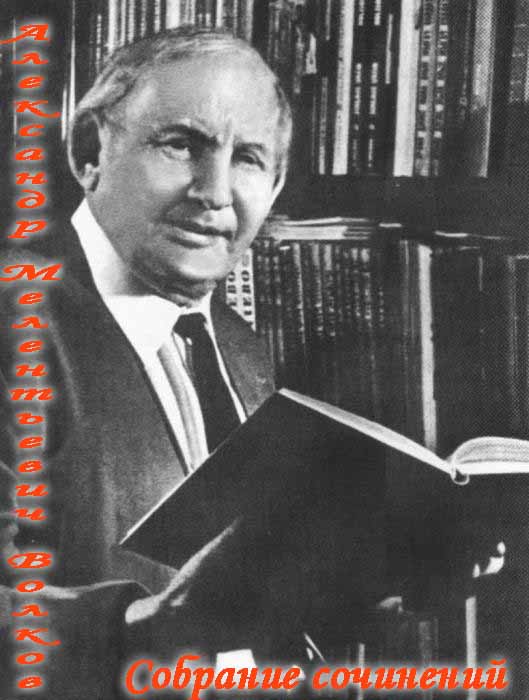 Александр Мелентьевич Волков родился 14 июля 1891 года в Усть-Каменогорске. Будущему писателю не было и четырех лет, когда отец научил его читать и с тех пор он стал заядлым читателем. В 6 лет Волкова приняли сразу во второй класс городского училища и в 12 лет он закончил его лучшим учеником. В конце I-й мировой войны, он сдает выпускные экзамены в Семипалатинской гимназии, а затем заканчивает Ярославский педагогический институт. И уже на пятом десятке Александр Мелентьевич поступает и блестяще всего за 7 месяцев заканчивает математический факультет Московского университета. А вскоре становится преподавателем высшей математики в одном из московских ВУЗов. И вот здесь происходит самый неожиданный поворот в жизни Александра Мелентьевича. Началось все с того, что он, большой знаток иностранных языков, решил изучить английский. И для практики попробовал переводить сказку американского писателя Фрэнка Баума "Мудрец из Страны ОЗ". Книжка ему понравилась. Он начал пересказывать ее двум сыновьям. При этом кое-что переделывая, кое-что добавляя. Девочку стали звать Элли. Тотошка, попав в Волшебную страну, заговорил. А Мудрец из Страны Оз обрел имя и титул - Великий и Ужасный Волшебник Гудвин... Появилось множество и других милых, забавных, иногда почти незаметных изменений. А когда перевод или, точнее, пересказ был закончен, то вдруг выяснилось, что это уже не совсем баумовский "Мудрец". Американская сказка превратилась просто в сказку. А ее герои заговорили по-русски так же непринужденно и весело, как за полстолетия до этого говорили по-английски. Александр Волков с женой Калерией Александровной и сыновьями Вивианом и Рамуальдом.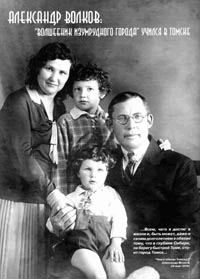  Самуил Яковлевич Маршак вскоре познакомился с рукописью "Волшебника", а потом и с переводчиком, и настоятельно посоветовал ему заняться литературой профессионально. Волков прислушался к совету. "Волшебник" был издан в 1939 году. В руки нашего поколения "Волшебник Изумрудного города" попал только в начале 60-х, уже в переработанном виде, с чудесными картинками художника Л.Владимирского. С тех пор он переиздаётся чуть ли не каждый год и пользуется неизменным успехом. И юные читатели опять отправляются в путешествие по дороге, вымощенной желтым кирпичом...     Невероятный успех цикла Волкова, сделавший автора современным классиком детской литературы, во многом задержал "проникновение" на отечественный рынок оригинальных произведений Ф. Баума; тем не менее, за исключением первой повести, цикл Волкова представляет собой плод его самостоятельной фантазии. У Волкова есть и другие произведения: сборник "След за кормой" (1960), посвященный истории мореплавания, о первобытных временах, о гибели Атлантиды и об открытии Америки викингами; повесть "Приключения двух друзей в стране прошлого" (1963). Волков также известен как переводчик (в частности, произв. Ж.Верна). Слева: Книга загадок по данному произведению:В книге загадок мы разместили различные вопросы, ребусы и загадки по всему тексту первой книги, чтобы заинтересовать, увлечь и может быть открыть, что-то новое для читателей книги, возбудить в них азарт читателей и дать возможность проверить внимательно, досконально и кропотливо ли прочитана ими эта великолепная книга.Конверт «Исполнение желаний главных героев»: 	Еще один важный момент, который стремится донести читателю автор – это то, что все мечты осуществимы, а их реализация – это не результат каких-то волшебных действий, это то, что под силу каждому из нас. И не нужно отправляться в сказочные изумрудные города, чтобы найти свое счастье – ведь как часто оно находится рядом с нами.Действительно, приключения героев по пути к Гудвину убеждают читателя в том, что Страшила – не такой уж и глупый, Дровосек способен любить, а Лев – смелый зверь. Просто героям не хватало уверенности в собственных силах. Именно поэтому Страшиле кажется, что его ум находится в подаренном Гудвином мешочке с иголками; Железный Дровосек уверен, что он наконец-то сможет любить при помощи тряпичного сердца; Лев чувствует себя смелым, лишь выпив «волшебную» жидкость, приготовленную Гудвином. Какова сила убеждения! А ведь убедить себя в собственных способностях должен каждый, не дожидаясь «подарков» Гудвина!И внимательный читатель понимает, что это всего лишь бутафория, ведь настоящие качества героев проявились задолго до получения этих волшебных подарков.  Кармашек-раскладушка: «Гудвин и его превращения».Безуспешный мечтатель Джеймс Гудвин, работавший в цирке, попадает в ураган, который уносит его вместе с воздушным шаром в Волшебную страну. Там он приземляется в Зелёной стране, жители которой принимают его за волшебника. Образ волшебника Гудвин поддерживает благодаря цирковому реквизиту и своей хитрости.Он решает построить Изумрудный город, но оказывается, что не хватает строительного материала. Гудвин заменяет изумруды простым стеклом и обязывает всех жителей и посетителей Изумрудного города носить зелёные очки. Таким образом никто не замечает, что большинство изумрудов ненастоящие и что только внешние фасады сделаны из зелёного мрамора.Проходят годы, и Гудвину становится скучно в Волшебной стране. В конце концов он решает вернуться домой в Канзас на восстановленном воздушном шаре. До этого он даёт Страшиле мозги и назначает его новым Правителем Изумрудного города.Вернувшись в Канзас, Гудвин продолжил свою карьеру в цирке, а по её завершении открыл бакалейную лавку. Элли, как минимум, дважды виделась с Гудвином в Канзасе, и один раз даже пригласила его отправиться в новое путешествие в Волшебную страну, от чего Гудвин категорически отказался.Образ Гудвина противоречив, он вызывает смешанные чувства. Гудвина жалко, т.к. он попал в Волшебную страну случайно и остается ее заложником, он так и не смог подружится с местными жителями, и от чувства страха, что его разоблачат и от опасности, что злые волшебницы захотят захватить его страну узнав о том, что он не обладает волшебной силой. Гудвин кажется трусом отправляя маленькую девочку на борьбу со злой и могущественной волшебницей Бастиндой, но постепенно мы узнаем, что он и сам пытался ее победить, но понял, что без волшебной силы это не возможно и зная о приключениях Элли был свято уверен в том, что она ей наделена.Мудрость и хитрость Гудвина не может не подкупать. Он хороший стратег, почти гениальный человек. Поэтому, мы решили показать каким он предстал перед героями, что бы читатель мог вспомнить, как это было, проверить свою память, оценить гениальность идеи «волшебника» и пофантазировать о том, какие чувства испытал каждый герой при виде различных превращений Гудвина. На фронтальной папке мы разместили изображение Изумрудного города и прикрепили волшебные очки, как символ того, что в Изумрудный город без них войти нельзя.Это еще одна из хитроумных затей Гудвина. Нехватка строительного материала, а именно изумрудов, натолкнула его на мысль, что можно сделать украшения из стекла, а жителей заставить носить очки с зелеными стеклами, создавая эффект изумрудных камней.Размещая очки в начале нашего лэпбука, мы попытались создать эффект присутствия, реалистичности, приглашения взглянуть на мир книг А.Волкова, глазами его героев и почувствовать себя этими героями. Изображения для оформления папки мы брали с репродукций иллюстраций, замечательного художника Л. Владимировского, с появлением которых книга зажила второй жизнью. Вторая известная работа художника, принесшая ему всенародное признание – иллюстрации к шести сказочным повестям Александра Волкова. 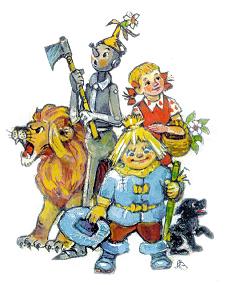 Первая книга "Волшебник Изумрудного города” с рисунками Леонида Владимирского  вышла в свет 1959 году. А потом пачками пошли письма детей с просьбой написать продолжение. Популярность книги была огромна! Все тиражи просто «сметали» с прилавков. Ее даже перепечатывали и перерисовывали вручную. По данным Книжной палаты, с тех пор с рисунками Л. Владимирского она переиздавалась более 100 раз.Иногда даже случалось так, что художник просил Волкова переделать текст под свои рисунки. Например, когда уже была готова рукопись "Двенадцать подземных королей” Владимирский предложил сделать не двенадцать королей, а семь, по цветам радуги. Убрать пять королей - переделывать всю книжку!.. Волков «покряхтел, поворчал, но сел – и все переделал».                                              Общий тираж книг А.Волкова с рисунками Л.Владимирсого сейчас трудно определить, но ясен его порядок - это десятки миллионов экземпляров (до100 млн.).Образы героев «Волшебника…» стали настолько любимы, что им устанавливают по всей стране, даже подобия памятников (Санкт-Петербург, Анапа, Подмосковье).        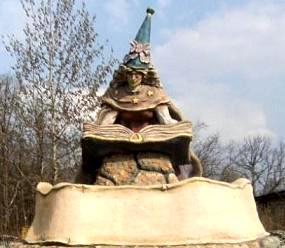 Недетские  мысли из «детской книги»:— Скажи, нет ли у тебя заветного желания?— У меня? О, у меня целая куча желаний! — И чучело скороговоркой начало перечислять: — Во-первых, мне нужны серебряные бубенчики на шляпу, во-вторых, мне нужны новые сапоги, в-третьих…— О, хватит, хватит, — перебила Элли. — Какое из них самое-самое заветное?— Самое-самое? — Чучело задумалось. — Чтобы меня посадили на кол!— Да ты и так сидишь на колу, — рассмеялась Элли.— А ведь и в самом деле, — согласилось чучело. — «Страшила»Когда топор отрубил мне голову, я подумал, что мне пришел конец. — сказал Железный Дровосек. — «Спасение Железного Дровосека»— Стой! Не смей трогать Тотошку! — гневно закричала она. Лев замер в изумлении.— Простите, — оправдывался Лев, — но я ведь не съел его…— Однако ты пытался. Как тебе не стыдно обижать слабых! Ты просто трус!— А… а как вы узнали о том, что я трус? — спросил ошеломленный Лев. — Вам кто-нибудь сказал?— Сама вижу по твоим поступкам!— Удивительно… — сконфуженно проговорил Лев. — Как я ни стараюсь скрыть свою трусость, а дело всё-таки выплывает наружу. Я всегда был трусом, но ничего не могу с этим поделать! — «Встреча с Трусливым Львом»— По-моему, вы плохой человек, — сказала Элли.— О нет, дитя моё! Я не плохой человек, но очень плохой волшебник!— Значит, я не получу от вас мозгов? — со стоном спросил Страшила.— Зачем вам мозги? Судя по всему, что я знаю о вас, у вас соображение не хуже, чем у любого человека с мозгами, — польстил Гудвин Страшиле.— Может быть, и так, — возразил Страшила, — а все-таки без мозгов я буду несчастен.Гудвин внимательно посмотрел на него.— А вы знаете, что такое мозги? — спросил он.— Нет! — признался Страшила. — Понятия не имею, как они выглядят!— Хорошо! Приходите ко мне завтра, и я наполню вашу голову первосортными мозгами. Но вы сами должны научиться употреблять их. — «История Гудвина»— А как насчёт смелости? — робко заикнулся Лев.— Вы смелый зверь! — ответил Гудвин. — Вам недостаёт только веры в себя. И потом, всякое живое существо боится опасности, и смелость в том, чтобы победить боязнь. Вы свою боязнь побеждать умеете. — «История Гудвина»— А мне вы дадите сердце? — спросил Железный Дровосек.— Сердце делает многих людей несчастными, — сказал Гудвин. — Не очень большое преимущество — иметь сердце.— Об этом можно спорить, — решительно возразил Железный Дровосек. — Я все несчастья перенесу безропотно, если у меня будет сердце. — «История Гудвина» Чему учит эта сказка? В первую очередь, конечно, тому, что дружба, взаимопомощь и взаимовыручка играют большую роль в жизни каждого человека. Ведь друзьям в сказке удалось достичь желаемого именно благодаря этому. Выручая и поддерживая друг друга, они с легкостью проходят через все препятствия, которые изначально кажутся совершенно непреодолимыми.Автор хочет сказать этим, что волшебство – всегда рядом, а стать волшебником может каждый из нас. И гнаться за чем-то нереальным – не имеет смысла, нужно наслаждаться простыми, но на самом деле такими важными вещами: дружбой, верностью, добротой, заботой о ближнем.А мы своей работой хотели еще раз обратить внимание на эту прекрасную книгу, ее мудрость, гениальность и кажущуюся на первый взгляд «простоту». Огромное спасибо А. Волкову за книгу, которая пробудила столько фантазий, создала множество прекрасных моментов и сделала детство намного сказочнее!!!!!